FICHE D'INSCRIPTION – LICENCIES F.F.S.A.Association Sportive … Nom du Responsable ………… . Portable …… Coordonnées mail … Nombre de licenciés : …………… x 2.00 € = ………… €Nombre de licences découverte : ……. X 10 € = …………€ (8 € licence journée fédérale + 2€ inscription) Certificat médical obligatoire ! à présenter le jour de la manifestation ou envoyer par @Les licences découvertes seront enregistrés par le CDSA29 le jeudi 16 Mai 2024 Nombre d’accompagnants…   +  …   Sportifs :   TOTAL  Réponse Souhaitée pour le Mardi 7 MaiFiche à transmettre par mail à : cadiou-christine@orange.fr 06.60.78.98.26« Tout ce qui roule »Jeudi 16 Mai 202410h – 16hComplexe sportif STEREDENN TAULE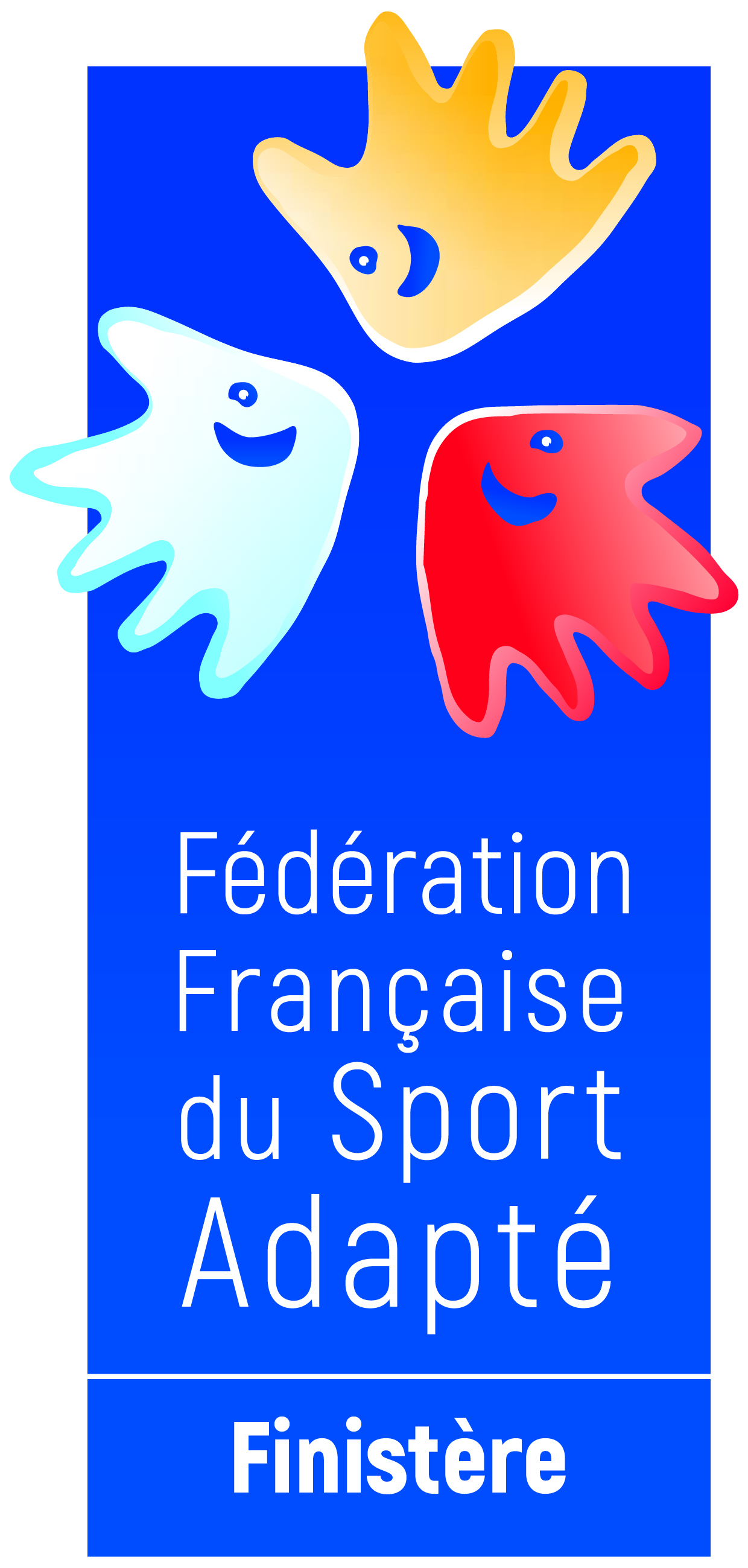 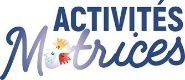 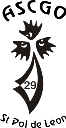 cadiou-christine@orange.fr 06.60.78.98.26Nom – PrénomN° de LicenceHomme ou FemmeLicence DécouverteDate de naissanceUniquement pour les licences découvertes